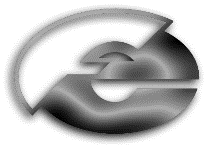 PLAN DELA ZA TOREK, 31.3.2020MATEMATIKAReši delovni list.JEZIKNadaljujemo s snovjo o nebesednem sporazumevanju. Ponovi, kar si si včeraj prepisal v zvezek. Reši naloge v delovnem zvezku od strani 64 do 68.ŠPORTPreden narediš vaje za ravnotežje  zamenjaj ogrevalne vaje s sprehodom ali tekom v naravi. Glede na to, da je vreme lepše, danes ne bo taka težava kot včeraj. Poskrbi, da bo tvoje gibanje trajalo nekje med 45 in 60 min. Malo se ogrej. Naredi 20 majhnih poskokcev, pri katerih se ti stopala odlepijo od tal.Naredi 20 poskokov, pri katerih skočiš s stopali malo širše od širine bokov in nazaj skupaj. Ko so stopala široko dvigneš roke ( odročenje ) – si kot zvezda, ko skočiš skupaj daš roke ob telo.Naredi 10 visokih poskokov: kolena na prsaSpomni se gimnastičnih vaj in jih naredi vsaj 7. Ne pozabi na dvige trupa ( trebušne mišice, hrbtne mišice in počepe)Ko si se dobro ogrel naredi še vaje za ravnotežje. Lahko si poskusiš izmisliti tudi kakšno svojo vajo. Tvojih predlogov bom zelo vesela.Stoj na eni nogi in poskusi ravnotežje zadržati vsaj 30s. Ponovi z drugo nogo.Naredi enako nalogo, vmes pa poskusi še zapreti oči.Stoj na eni nogi, skloni se in poberi s tal eno igračo/žogo/stvar (ko pobiraš stvari iztegni nogo nazaj, kot lastovka) in se dvigni nazaj v začetni položaj, brez da bi stopil na tla. Vajo ponovi še 7x, potem nogi zamenjaj in naredi vajo 8xStoj spetno ( noge skupaj) in se dvigni na prste. Drži ravnotežje. Zapri oči in poskušaj zadržati čim dlje. Da bo lažje, daj roke v odročenje. Nato odpri oči, stoj na prstih in dvigni eno nogo. 8x se spusti gor in dol ( na prste in na cela stopala, z nogo v zraku ), nato vajo ponovi še na drugi strani.Naredi lastovko in poskusi zadržati položaj čim dlje. Poskusi z obema nogama.Sprosti se, stresi celo telo in raztegni mišice.Nekaj za zaposliti roke:Otroci lahko poskusijo speči kruh.Sestavine:750 g moke7g suhega kvasa3 žličke soli ( nikar zvrhane)1 žličko sladkorja1 žlico oljčnega olja0,5l tople vodeSestavine zmešajo z roko ali električnim mešalnikom, da nastane kompaktno testo. Pustijo ga, da vzhaja na dvakratno velikost. Ponovno ga premesijo in oblikujejo v hlebčke, štručke, poljubne oblike in ga ponovno pustijo da vzhaja na dvakratno velikost. Pečejo ga 15min v pečici (ventilacija) segreti na 220⁰C.Osnovna šola Frana Erjavca Nova GoricaKidričeva ulica 36, 5000 Nova GoricaTOREKTOREKGUMSLJNamesto besedTJAMATPisno deljenjeŠPOVaje za ravnotežje in sprehod v naravi